บันทึกข้อความ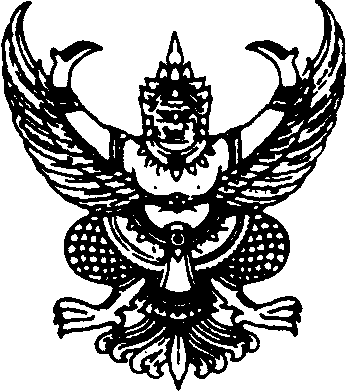 ส่วนราชการ  คณะ/หน่วยงาน                                                       โทร.  ที่              /               	วันที่     เรื่อง  ขอขยายเวลาการดำเนินงานวิจัยเรียน  รองอธิการบดี (รศ.ดร.เจษฎา  มิ่งฉาย)เอกสารแนบ	๑. แบบขอขยายเวลาทำการวิจัย	       จำนวน  ๑  ฉบับ 	                     2. แผนดำเนินการ (Action Plan)                                                จำนวน  ๑  ฉบับ 	ข้าพเจ้า.............................................................................ตำแหน่ง.......................................................ดำเนินงานวิจัย เรื่อง..............................................................................................................................................งบประมาณ.............................................บาท (..........................................................................................................) ขอขยายเวลาการดำเนินงานวิจัย ครั้งที่.............. เป็นระยะเวลา ............... วัน กำหนดส่งงานวิจัยภายในวันที่............................................. 	    	จึงเรียนมาเพื่อโปรดพิจารณา					             ..............................................................	(..........................................................................)                        นักวิจัย   แบบขอขยายเวลาทำการวิจัยสถาบันวิจัยและพัฒนา มหาวิทยาลัยราชภัฏอุตรดิตถ์…………………………………….……………….ชื่อโครงการวิจัย…………………………………………………………………………………………………...……………..…………………………………….………………………………………………………………………………………….………………………………......................................……………...........สัญญารับทุนวิจัย เลขที่……………..............…ปีงบประมาณ……............ทำสัญญาทุนวิจัยวันที่.......…........……..........………สิ้นสุดวันที่…........................…..............ขอขยายเวลาทำการวิจัยครั้งที่…....... ตั้งแต่วันที่........เดือน...............พ.ศ...........  ถึง  วันที่.…......เดือน................พ.ศ.................รวม.................วัน1. รายละเอียดเกี่ยวกับการขอขยายดำเนินการวิจัย ตามแผนงานโครงการวิจัย2. สาเหตุในการขอขยายระยะเวลาวิจัย (กรุณาระบุ)…………………………………………………………………………………………..................……………………………………………………....... …………………………………………………………………………………………..................…………………………………………………….......                                                                 ลงชื่อ…….……………………….........….………………..หัวหน้าโครงการวิจัย                                                                 (………….………….............………………………..)ที่กิจกรรมที่ขอขยายดำเนินการวิจัยตั้งแต่วันที่-วันที่ใช้เวลา/วัน12345เรียน  รองอธิการบดี        เพื่อโปรดพิจารณา        เห็นควร (......) อนุญาต   (......) ไม่อนุญาต................................................................................................................................................................................(......) อนุญาต           (......) ไม่อนุญาต.............................................................................................................................................................................................................................................ลงชื่อ...............................................................              (ผู้ช่วยศาตราจารย์ ดร.กิตติ  เมืองตุ้ม)             ผู้อำนวยการสถาบันวิจัยและพัฒนา                วันที่........./……………../…………..ลงชื่อ...........................................................            (รองศาสตราจารย์ ดร.เจษฎา  มิ่งฉาย)                       รองอธิการบดี                วันที่............./……………../……………..